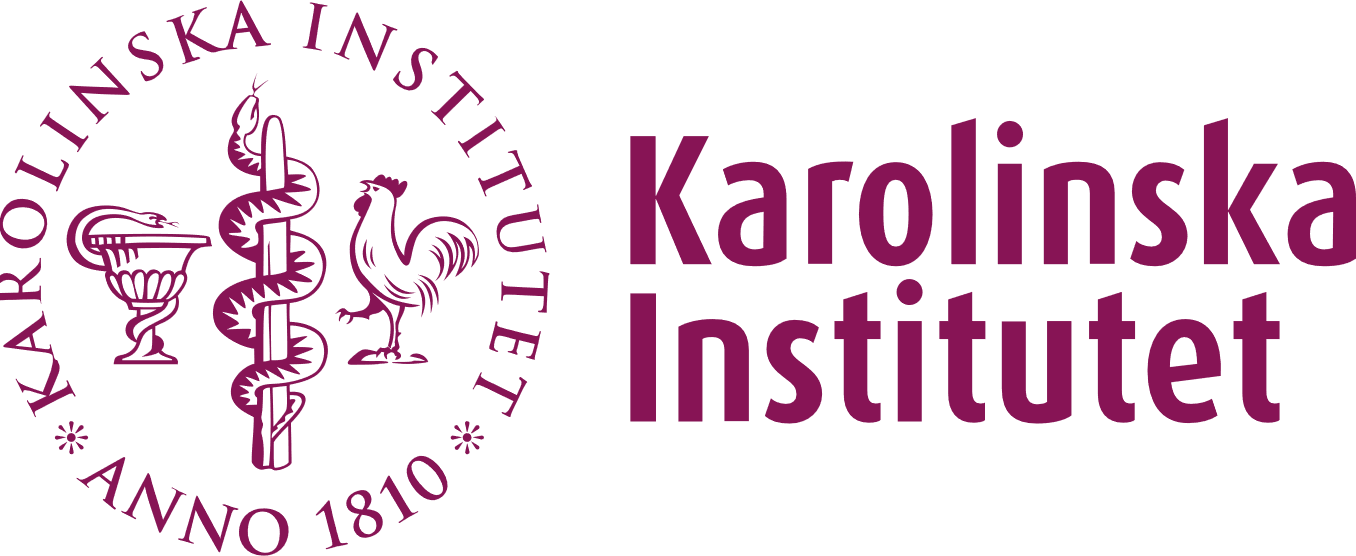 	Dnr: Rektor
BeslutÄrendetGe en kort bakgrund och beskrivning av ärendet och ev. den beredning som skett. Skäl för beslutetHär anges vilka regler som har tillämpats och vilka omständigheter som har varit avgörande för beslutet.Beslut i detta ärende har fattats av undertecknad rektor NN i närvaro av universitetsdirektör NN efter föredragning av titel NN. Närvarande var också titel NN. I ärendets slutliga handläggning har titel NN också deltagit.NN						NN